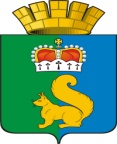 ПОСТАНОВЛЕНИЯАДМИНИСТРАЦИИ ГАРИНСКОГО ГОРОДСКОГО ОКРУГА27.01.2017р.п. Гари№ 25№ 25О внесении изменений в Муниципальную программу «Развитие физической культуры и спорта, формирование здорового образа жизни в Гаринском городском округе до 2020 года» утверждённую постановлением главы Гаринского городского округа от 20.10.2014 г. № 433О внесении изменений в Муниципальную программу «Развитие физической культуры и спорта, формирование здорового образа жизни в Гаринском городском округе до 2020 года» утверждённую постановлением главы Гаринского городского округа от 20.10.2014 г. № 433О внесении изменений в Муниципальную программу «Развитие физической культуры и спорта, формирование здорового образа жизни в Гаринском городском округе до 2020 года» утверждённую постановлением главы Гаринского городского округа от 20.10.2014 г. № 433В целях модернизации и развития физической культуры и спорта Гаринского городского округа до 2020 года, в соответствии с Бюджетным Кодексом Российской Федерации, порядком, утвержденным Постановлением администрации Гаринского городского округа от 09.10.2013 № 565 «Об утверждении порядка формирования и реализации муниципальных программ Гаринского городского округа», а также уточнением объемов финансирования программы на 2017 год, руководствуясь статьей 29.1 Устава Гаринского городского округа, Администрация Гаринского городского округаПОСТАНОВЛЯЕТ:1. Внести в Муниципальную программу «Развитие физической культуры и спорта, формирование здорового образа жизни в Гаринском городском округе до 2020 года» утверждённую постановлением главы Гаринского городского округа от 20.10.2014 г. № 433 «Об утверждении Муниципальной программы «Развитие физической культуры и спорта, формирование здорового образа жизни в Гаринском городском округе до 2020 года» (с изменениями от 30.09.2015 № 20), следующие изменения1) графу 2 строки «Объемы финансирования Муниципальной программы по годам реализации, рублей» паспорта Программы изложить в следующей редакции:ВСЕГО: 1 851000,0 рублейв том числе:2015 год - 293000,0 рублей,2016 год - 288000,0 рублей,2017 год - 280000,0 рублей,2018 год - 320000,0 рублей,2019 год - 330000,0 рублей,2020 год - 340000,0 рублейиз них:местный бюджет 1 851000,0 рублейв том числе:2015 год - 293000,0 рублей,2016 год - 288000,0 рублей,2017 год - 280000,0 рублей,2018 год - 320000,0 рублей,2019 год - 330000,0 рублей,2020 год - 340000,0 рублей.2) в приложении № 1 к муниципальной Программе «Развитие физической культуры и спорта, формирование здорового образа жизни в Гаринском городском округе до 2020 года»:в графе 3 строки 1 «Всего по муниципальной Программе, в том числе»:число «1 921 000, 0» заменить числом «1 851 000, 0»;в графе 3 строки 4 «Местный бюджет»:число «1 921 000, 0» заменить числом «1 851 000, 0»;в графе 3 строки 6 «Всего по Программе «Развитие физической культуры и спорта в Гаринском городском округе»:число «1 921 000, 0» заменить числом «1 851 000, 0»;в графе 3 строки 9 «Местный бюджет»:число «1 921 000, 0» заменить числом «1 851 000, 0»;в графе 3 строки 10 «Мероприятие 1.1. Организация проведение спортивно-массовых и физкультурно-оздоровительных мероприятий в соответствии с календарным планом»:число «1 921 000, 0» заменить числом «1 851 000, 0»;в графе 3 строки 13 «Местный бюджет»:число «1 921 000, 0» заменить числом «1 851 000, 0»;в графе 7 строки 1 «Всего по муниципальной Программе, в том числе»:число «350 000, 0» заменить числом « 280 000, 0»в графе 7 строки 4 «Местный бюджет»:число «350 000, 0» заменить числом « 280 000, 0»в графе 7 строки 6 «Всего по Программе «Развитие физической культуры и спорта в Гаринском городском округе»:число «350 000, 0» заменить числом « 280 000, 0»в графе 7 строки 9 «Местный бюджет»:число «350 000, 0» заменить числом « 280 000, 0»в графе 7 строки 10 «Мероприятие 1.1. Организация проведение спортивно-массовых и физкультурно-оздоровительных мероприятий в соответствии с календарным планом»:число «350 000, 0» заменить числом « 280 000, 0»в графе 3 строки 13 «Местный бюджет»:число «350 000, 0» заменить числом « 280 000, 0».2. Настоящее постановление подлежит обязательной публикации (обнародованию).3. Контроль за выполнением настоящего постановления оставляю за собой.В целях модернизации и развития физической культуры и спорта Гаринского городского округа до 2020 года, в соответствии с Бюджетным Кодексом Российской Федерации, порядком, утвержденным Постановлением администрации Гаринского городского округа от 09.10.2013 № 565 «Об утверждении порядка формирования и реализации муниципальных программ Гаринского городского округа», а также уточнением объемов финансирования программы на 2017 год, руководствуясь статьей 29.1 Устава Гаринского городского округа, Администрация Гаринского городского округаПОСТАНОВЛЯЕТ:1. Внести в Муниципальную программу «Развитие физической культуры и спорта, формирование здорового образа жизни в Гаринском городском округе до 2020 года» утверждённую постановлением главы Гаринского городского округа от 20.10.2014 г. № 433 «Об утверждении Муниципальной программы «Развитие физической культуры и спорта, формирование здорового образа жизни в Гаринском городском округе до 2020 года» (с изменениями от 30.09.2015 № 20), следующие изменения1) графу 2 строки «Объемы финансирования Муниципальной программы по годам реализации, рублей» паспорта Программы изложить в следующей редакции:ВСЕГО: 1 851000,0 рублейв том числе:2015 год - 293000,0 рублей,2016 год - 288000,0 рублей,2017 год - 280000,0 рублей,2018 год - 320000,0 рублей,2019 год - 330000,0 рублей,2020 год - 340000,0 рублейиз них:местный бюджет 1 851000,0 рублейв том числе:2015 год - 293000,0 рублей,2016 год - 288000,0 рублей,2017 год - 280000,0 рублей,2018 год - 320000,0 рублей,2019 год - 330000,0 рублей,2020 год - 340000,0 рублей.2) в приложении № 1 к муниципальной Программе «Развитие физической культуры и спорта, формирование здорового образа жизни в Гаринском городском округе до 2020 года»:в графе 3 строки 1 «Всего по муниципальной Программе, в том числе»:число «1 921 000, 0» заменить числом «1 851 000, 0»;в графе 3 строки 4 «Местный бюджет»:число «1 921 000, 0» заменить числом «1 851 000, 0»;в графе 3 строки 6 «Всего по Программе «Развитие физической культуры и спорта в Гаринском городском округе»:число «1 921 000, 0» заменить числом «1 851 000, 0»;в графе 3 строки 9 «Местный бюджет»:число «1 921 000, 0» заменить числом «1 851 000, 0»;в графе 3 строки 10 «Мероприятие 1.1. Организация проведение спортивно-массовых и физкультурно-оздоровительных мероприятий в соответствии с календарным планом»:число «1 921 000, 0» заменить числом «1 851 000, 0»;в графе 3 строки 13 «Местный бюджет»:число «1 921 000, 0» заменить числом «1 851 000, 0»;в графе 7 строки 1 «Всего по муниципальной Программе, в том числе»:число «350 000, 0» заменить числом « 280 000, 0»в графе 7 строки 4 «Местный бюджет»:число «350 000, 0» заменить числом « 280 000, 0»в графе 7 строки 6 «Всего по Программе «Развитие физической культуры и спорта в Гаринском городском округе»:число «350 000, 0» заменить числом « 280 000, 0»в графе 7 строки 9 «Местный бюджет»:число «350 000, 0» заменить числом « 280 000, 0»в графе 7 строки 10 «Мероприятие 1.1. Организация проведение спортивно-массовых и физкультурно-оздоровительных мероприятий в соответствии с календарным планом»:число «350 000, 0» заменить числом « 280 000, 0»в графе 3 строки 13 «Местный бюджет»:число «350 000, 0» заменить числом « 280 000, 0».2. Настоящее постановление подлежит обязательной публикации (обнародованию).3. Контроль за выполнением настоящего постановления оставляю за собой.В целях модернизации и развития физической культуры и спорта Гаринского городского округа до 2020 года, в соответствии с Бюджетным Кодексом Российской Федерации, порядком, утвержденным Постановлением администрации Гаринского городского округа от 09.10.2013 № 565 «Об утверждении порядка формирования и реализации муниципальных программ Гаринского городского округа», а также уточнением объемов финансирования программы на 2017 год, руководствуясь статьей 29.1 Устава Гаринского городского округа, Администрация Гаринского городского округаПОСТАНОВЛЯЕТ:1. Внести в Муниципальную программу «Развитие физической культуры и спорта, формирование здорового образа жизни в Гаринском городском округе до 2020 года» утверждённую постановлением главы Гаринского городского округа от 20.10.2014 г. № 433 «Об утверждении Муниципальной программы «Развитие физической культуры и спорта, формирование здорового образа жизни в Гаринском городском округе до 2020 года» (с изменениями от 30.09.2015 № 20), следующие изменения1) графу 2 строки «Объемы финансирования Муниципальной программы по годам реализации, рублей» паспорта Программы изложить в следующей редакции:ВСЕГО: 1 851000,0 рублейв том числе:2015 год - 293000,0 рублей,2016 год - 288000,0 рублей,2017 год - 280000,0 рублей,2018 год - 320000,0 рублей,2019 год - 330000,0 рублей,2020 год - 340000,0 рублейиз них:местный бюджет 1 851000,0 рублейв том числе:2015 год - 293000,0 рублей,2016 год - 288000,0 рублей,2017 год - 280000,0 рублей,2018 год - 320000,0 рублей,2019 год - 330000,0 рублей,2020 год - 340000,0 рублей.2) в приложении № 1 к муниципальной Программе «Развитие физической культуры и спорта, формирование здорового образа жизни в Гаринском городском округе до 2020 года»:в графе 3 строки 1 «Всего по муниципальной Программе, в том числе»:число «1 921 000, 0» заменить числом «1 851 000, 0»;в графе 3 строки 4 «Местный бюджет»:число «1 921 000, 0» заменить числом «1 851 000, 0»;в графе 3 строки 6 «Всего по Программе «Развитие физической культуры и спорта в Гаринском городском округе»:число «1 921 000, 0» заменить числом «1 851 000, 0»;в графе 3 строки 9 «Местный бюджет»:число «1 921 000, 0» заменить числом «1 851 000, 0»;в графе 3 строки 10 «Мероприятие 1.1. Организация проведение спортивно-массовых и физкультурно-оздоровительных мероприятий в соответствии с календарным планом»:число «1 921 000, 0» заменить числом «1 851 000, 0»;в графе 3 строки 13 «Местный бюджет»:число «1 921 000, 0» заменить числом «1 851 000, 0»;в графе 7 строки 1 «Всего по муниципальной Программе, в том числе»:число «350 000, 0» заменить числом « 280 000, 0»в графе 7 строки 4 «Местный бюджет»:число «350 000, 0» заменить числом « 280 000, 0»в графе 7 строки 6 «Всего по Программе «Развитие физической культуры и спорта в Гаринском городском округе»:число «350 000, 0» заменить числом « 280 000, 0»в графе 7 строки 9 «Местный бюджет»:число «350 000, 0» заменить числом « 280 000, 0»в графе 7 строки 10 «Мероприятие 1.1. Организация проведение спортивно-массовых и физкультурно-оздоровительных мероприятий в соответствии с календарным планом»:число «350 000, 0» заменить числом « 280 000, 0»в графе 3 строки 13 «Местный бюджет»:число «350 000, 0» заменить числом « 280 000, 0».2. Настоящее постановление подлежит обязательной публикации (обнародованию).3. Контроль за выполнением настоящего постановления оставляю за собой.В целях модернизации и развития физической культуры и спорта Гаринского городского округа до 2020 года, в соответствии с Бюджетным Кодексом Российской Федерации, порядком, утвержденным Постановлением администрации Гаринского городского округа от 09.10.2013 № 565 «Об утверждении порядка формирования и реализации муниципальных программ Гаринского городского округа», а также уточнением объемов финансирования программы на 2017 год, руководствуясь статьей 29.1 Устава Гаринского городского округа, Администрация Гаринского городского округаПОСТАНОВЛЯЕТ:1. Внести в Муниципальную программу «Развитие физической культуры и спорта, формирование здорового образа жизни в Гаринском городском округе до 2020 года» утверждённую постановлением главы Гаринского городского округа от 20.10.2014 г. № 433 «Об утверждении Муниципальной программы «Развитие физической культуры и спорта, формирование здорового образа жизни в Гаринском городском округе до 2020 года» (с изменениями от 30.09.2015 № 20), следующие изменения1) графу 2 строки «Объемы финансирования Муниципальной программы по годам реализации, рублей» паспорта Программы изложить в следующей редакции:ВСЕГО: 1 851000,0 рублейв том числе:2015 год - 293000,0 рублей,2016 год - 288000,0 рублей,2017 год - 280000,0 рублей,2018 год - 320000,0 рублей,2019 год - 330000,0 рублей,2020 год - 340000,0 рублейиз них:местный бюджет 1 851000,0 рублейв том числе:2015 год - 293000,0 рублей,2016 год - 288000,0 рублей,2017 год - 280000,0 рублей,2018 год - 320000,0 рублей,2019 год - 330000,0 рублей,2020 год - 340000,0 рублей.2) в приложении № 1 к муниципальной Программе «Развитие физической культуры и спорта, формирование здорового образа жизни в Гаринском городском округе до 2020 года»:в графе 3 строки 1 «Всего по муниципальной Программе, в том числе»:число «1 921 000, 0» заменить числом «1 851 000, 0»;в графе 3 строки 4 «Местный бюджет»:число «1 921 000, 0» заменить числом «1 851 000, 0»;в графе 3 строки 6 «Всего по Программе «Развитие физической культуры и спорта в Гаринском городском округе»:число «1 921 000, 0» заменить числом «1 851 000, 0»;в графе 3 строки 9 «Местный бюджет»:число «1 921 000, 0» заменить числом «1 851 000, 0»;в графе 3 строки 10 «Мероприятие 1.1. Организация проведение спортивно-массовых и физкультурно-оздоровительных мероприятий в соответствии с календарным планом»:число «1 921 000, 0» заменить числом «1 851 000, 0»;в графе 3 строки 13 «Местный бюджет»:число «1 921 000, 0» заменить числом «1 851 000, 0»;в графе 7 строки 1 «Всего по муниципальной Программе, в том числе»:число «350 000, 0» заменить числом « 280 000, 0»в графе 7 строки 4 «Местный бюджет»:число «350 000, 0» заменить числом « 280 000, 0»в графе 7 строки 6 «Всего по Программе «Развитие физической культуры и спорта в Гаринском городском округе»:число «350 000, 0» заменить числом « 280 000, 0»в графе 7 строки 9 «Местный бюджет»:число «350 000, 0» заменить числом « 280 000, 0»в графе 7 строки 10 «Мероприятие 1.1. Организация проведение спортивно-массовых и физкультурно-оздоровительных мероприятий в соответствии с календарным планом»:число «350 000, 0» заменить числом « 280 000, 0»в графе 3 строки 13 «Местный бюджет»:число «350 000, 0» заменить числом « 280 000, 0».2. Настоящее постановление подлежит обязательной публикации (обнародованию).3. Контроль за выполнением настоящего постановления оставляю за собой.В целях модернизации и развития физической культуры и спорта Гаринского городского округа до 2020 года, в соответствии с Бюджетным Кодексом Российской Федерации, порядком, утвержденным Постановлением администрации Гаринского городского округа от 09.10.2013 № 565 «Об утверждении порядка формирования и реализации муниципальных программ Гаринского городского округа», а также уточнением объемов финансирования программы на 2017 год, руководствуясь статьей 29.1 Устава Гаринского городского округа, Администрация Гаринского городского округаПОСТАНОВЛЯЕТ:1. Внести в Муниципальную программу «Развитие физической культуры и спорта, формирование здорового образа жизни в Гаринском городском округе до 2020 года» утверждённую постановлением главы Гаринского городского округа от 20.10.2014 г. № 433 «Об утверждении Муниципальной программы «Развитие физической культуры и спорта, формирование здорового образа жизни в Гаринском городском округе до 2020 года» (с изменениями от 30.09.2015 № 20), следующие изменения1) графу 2 строки «Объемы финансирования Муниципальной программы по годам реализации, рублей» паспорта Программы изложить в следующей редакции:ВСЕГО: 1 851000,0 рублейв том числе:2015 год - 293000,0 рублей,2016 год - 288000,0 рублей,2017 год - 280000,0 рублей,2018 год - 320000,0 рублей,2019 год - 330000,0 рублей,2020 год - 340000,0 рублейиз них:местный бюджет 1 851000,0 рублейв том числе:2015 год - 293000,0 рублей,2016 год - 288000,0 рублей,2017 год - 280000,0 рублей,2018 год - 320000,0 рублей,2019 год - 330000,0 рублей,2020 год - 340000,0 рублей.2) в приложении № 1 к муниципальной Программе «Развитие физической культуры и спорта, формирование здорового образа жизни в Гаринском городском округе до 2020 года»:в графе 3 строки 1 «Всего по муниципальной Программе, в том числе»:число «1 921 000, 0» заменить числом «1 851 000, 0»;в графе 3 строки 4 «Местный бюджет»:число «1 921 000, 0» заменить числом «1 851 000, 0»;в графе 3 строки 6 «Всего по Программе «Развитие физической культуры и спорта в Гаринском городском округе»:число «1 921 000, 0» заменить числом «1 851 000, 0»;в графе 3 строки 9 «Местный бюджет»:число «1 921 000, 0» заменить числом «1 851 000, 0»;в графе 3 строки 10 «Мероприятие 1.1. Организация проведение спортивно-массовых и физкультурно-оздоровительных мероприятий в соответствии с календарным планом»:число «1 921 000, 0» заменить числом «1 851 000, 0»;в графе 3 строки 13 «Местный бюджет»:число «1 921 000, 0» заменить числом «1 851 000, 0»;в графе 7 строки 1 «Всего по муниципальной Программе, в том числе»:число «350 000, 0» заменить числом « 280 000, 0»в графе 7 строки 4 «Местный бюджет»:число «350 000, 0» заменить числом « 280 000, 0»в графе 7 строки 6 «Всего по Программе «Развитие физической культуры и спорта в Гаринском городском округе»:число «350 000, 0» заменить числом « 280 000, 0»в графе 7 строки 9 «Местный бюджет»:число «350 000, 0» заменить числом « 280 000, 0»в графе 7 строки 10 «Мероприятие 1.1. Организация проведение спортивно-массовых и физкультурно-оздоровительных мероприятий в соответствии с календарным планом»:число «350 000, 0» заменить числом « 280 000, 0»в графе 3 строки 13 «Местный бюджет»:число «350 000, 0» заменить числом « 280 000, 0».2. Настоящее постановление подлежит обязательной публикации (обнародованию).3. Контроль за выполнением настоящего постановления оставляю за собой.Глава администрацииГаринского городского округа               А.Г. Лыжин